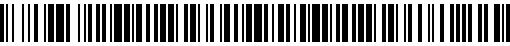 7501/ULB/2020-ULBH Čj.: UZSVM/ULB/7596/2020-ULBHČeská republika - Úřad pro zastupování státu ve věcech majetkových, se sídlem Rašínovo nábřeží 390/42, Nové Město, 128 00 Praha 2, za kterou právně jedná Ing. Petr Kalina, MBA, náměstek pro Ekonomiku a informatiku, na základě Příkazu generálního ředitele č. 6/2014, v platném znění, IČO: 69797111 (dále jen „objednatel"), a INSTAV stavební práce, s.r.o. se sídlem Pod Skalkou 779/7, 466 01 Jablonec nad Nisou zastoupená Pavlem Novákem, jednatelem IČO: 272 63 568 DIČ: CZ27263568 zapsaná v obchodním rejstříku 3. 2. 2005 vedeném Krajským soudem v Ústí nad Labem, oddíl C, vložka 21427. (dále jen „zhotovitel“),uzavřeli ve smyslu ustanovení § 2586 a násl. zákona č. 89/2012 Sb., občanský zákoník, ve znění pozdějších předpisů (dále jen „občanský zákoník“) tentoDodatek č. 1 ke smlouvě o dílo ÚZSVM č. 194/2019na veřejnou zakázku„Stavební úpravy kuchyně a zasedací místnosti na kancelářské prostory“Čl. 1Předmět dodatkuZáhlaví smlouvy se mění a nově zní takto:Česká republika - Úřad pro zastupování státu ve věcech majetkových, se sídlem Rašínovo nábřeží 390/42, Nové Město, 128 00 Praha 2, za kterou právně jedná Ing. Petr Kalina, MBA, náměstek pro Ekonomiku a investice, na základě Příkazu generálního ředitele č. 6/2019, v platném znění, IČO: 69797111 (dále jen „objednatel"), a INSTAV stavební práce, s.r.o. se sídlem č.p. 456, 468 27 Nová Ves nad Nisouzastoupená Pavlem Novákem, jednatelem IČO: 272 63 568 DIČ: CZ27263568 zapsaná v obchodním rejstříku 3. 2. 2005 vedeném Krajským soudem v Ústí nad Labem, 
oddíl C, vložka 21427(dále jen „zhotovitel“),Čl. 4, odst. 1 smlouvy o dílo se mění a nově zní takto:Smluvní cena díla včetně daně z přidané hodnoty (dále jen „smluvní cena“) činí 14 255 014,63 Kč bez DPH, částka DPH 2 993 553,07 Kč a 17 248 567,70 vč. DPH.Soupis stavebních prací, dodávek a služeb s výkazem výměr (položkový rozpočet), který je přílohou č. 1 smlouvy o dílo, se mění v rozsahu změnových listů č. 1 - 33.Čl. 2Závěrečná ustanoveníDodatek č. 1 nabývá platnosti dnem podpisu poslední ze smluvních stran a účinnosti dnem, kdy bude zhotoviteli doručeno ze strany objednatele písemné oznámení o vydání Stanovení výdajů na financování akce Ministerstvem financí ČR pro aktuální rok (dále jen „Stanovení výdajů“), a to v případě, že dodatek č. 1 již byl uveřejněn v registru smluv v souladu se zákonem č. 340/2015 Sb., o zvláštních podmínkách účinnosti některých smluv, uveřejňování těchto smluv a o registru smluv (zákon o registru smluv), ve znění pozdějších předpisů. Jestliže oznámení o vydání Stanovení výdajů bude doručeno zhotoviteli dříve, než dojde 
k uveřejnění dodatku č. 1 v registru smluv, nabývá dodatek č. 1 účinnosti dnem uveřejnění 
v registru smluv, o čemž bude zhotovitel objednatelem bezodkladně informován. Uveřejnění dodatku č. 1 v registru smluv zajistí objednatel. Smluvní strany prohlašují, že dodatek č. 1 neobsahuje údaje, které by naplňovaly pojmové znaky obchodního tajemství ve smyslu § 504 občanského zákoníku. Ostatní ujednání smlouvy o dílo ÚZSVM č. 194/2019 dodatkem č. 1 nedotčené zůstávají v platnosti.Dodatek č. 1 je vyhotoven ve čtyřech stejnopisech s platností originálů, z nichž tři obdrží objednatel a jeden zhotovitel. Smluvní strany prohlašují, že si dodatek č. 1 přečetly, jejího obsahu rozumí a souhlasí s ním. Na důkaz svého souhlasu připojují své podpisy. Nedílnou součást dodatku č. 1 tvoří přílohy:přehled změnových listůzměnové listy č. 1 – 33 (vyjma zrušených změnových listů č. 3, 5, 10, 11, 13, 21)zdůvodnění změnových listůV Praze dne 18.9.2020V Nové Vsi nad Nisou dne  16.9.2020Česká republika - Úřad pro zastupování státu ve věcech majetkových INSTAV stavební práce, s.r.o. …………………………….…………………………………………….………………Ing. Petr Kalina, MBAPavel Nováknáměstek pro Ekonomiku a investicejednatel společnosti